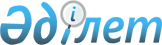 Об определении места для размещения агитационных печатных материалов и предоставлении помещения для встреч кандидатов в депутаты Сената Парламента Республики Казахстан с выборщиками на территории Жамбылского района Северо-Казахстанской областиПостановление акимата Жамбылского района Северо-Казахстанской области от 25 мая 2017 года № 127. Зарегистрировано Департаментом юстиции Северо-Казахстанской области 7 июня 2017 года № 4219
      В соответствии с пунктами 4, 6 статьи 28 Конституционного Закона Республики Казахстан от 28 сентября 1995 года "О выборах в Республике Казахстан", акимат Жамбылского района Северо-Казахстанской области ПОСТАНОВЛЯЕТ:
      1. Определить совместно с Жамбылской районной избирательной комиссией место для размещения агитационных печатных материалов для всех кандидатов в депутаты Сената Парламента Республики Казахстан на территории Жамбылского района Северо-Казахстанской области, согласно приложению 1.
      2. Предоставить на договорной основе помещение для встреч с выборщиками всем кандидатам в депутаты Сената Парламента Республики Казахстан, согласно приложению 2.
      3. Контроль за исполнением настоящего постановления возложить на руководителя аппарата акима Жамбылского района Северо-Казахстанской области.
      4. Настоящее постановление вводится в действие со дня его первого официального опубликования. Место для размещения агитационных печатных материалов для всех кандидатов в депутаты Сената Парламента Республики Казахстан на территории Жамбылского района Северо-Казахстанской области Помещение для встреч с выборщиками всем кандидатам в депутаты Сената Парламента Республики Казахстан
					© 2012. РГП на ПХВ «Институт законодательства и правовой информации Республики Казахстан» Министерства юстиции Республики Казахстан
				
      Аким района

И. Турков

      "СОГЛАСОВАНО"

      Председатель
Жамбылской районной
избирательной комиссии

Л.Топорова

      25 мая 2017 года
Приложение 1 к постановлению акимата Жамбылского района Северо-Казахстанской области от 25 мая 2017 года № 127
№ п/п

Наименование сельского округа
Наименование

населенного пункта
Место для размещения агитационных печатных материалов

1
Пресновский

село Пресновка улица Дружбы, 19
Информационный стенд на территории, прилегающей к зданию коммунального государственного учреждения "Аппарат акима Пресновского сельского округа Жамбылского района Северо-Казахстанской области"Приложение 2 к постановлению акимата Жамбылского района Северо-Казахстанской области от 25 мая 2017 года № 127
№ п/п

Наименование сельского округа
Наименование населенного пункта
Помещение для проведения встреч

с выборщиками
1.
Пресновский
село Пресновка улица Потанина, 26
Литературная гостиная коммунального государственного учреждения "Централизованная библиотечная система Жамбылского района"